Faites découvrir les métiers de votre entreprise et participez à l’opération « J-Plonge » en industrie alimentaire  Madame,Monsieur,Dès septembre, proposez à un jeune de découvrir les métiers de l’industrie alimentaire dans votre entreprise.L’occasion pour lui/elle de découvrir votre environnement de travail  et de peut-être confirmer sa voie dans un métier de l’industrie alimentaire.Avantages : 
Le stage est réalisé de manière volontaire par le participant. Il est donc gratuit pour votre entreprise;Les assurances (Responsabilité civile et accident de droit commun) sont prises en charge par l’IFAPME;Vous rencontrez un futur apprenant. Si vous êtes satisfait, vous pouvez prolonger l’expérience par une formation en alternance avec l’IFAPME.Pour qui ? Les jeunes de 18 à 25 ans.Quels métiers faire découvrir ? Agent de fabrication, opérateur de production ou encore conducteur de ligne de production en industrie alimentaire.Combien de jours ? De 1 à 5 jours maximum.Intéressé ? Complétez le formulaire joint et envoyez le à vincent.minet@ifapme.be, idéalement avant le 01/09/18.
L’IFAPME promouvra l’action auprès de son public début septembre.Merci pour votre soutien !Vincent MinetConseiller pédagogique | Direction Formations et AlternanceIFAPME | Place Verte, n° 15 | 6000 Charleroi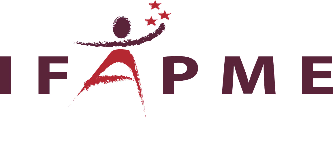 En partenariat avec :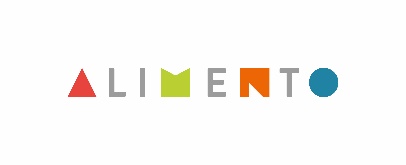 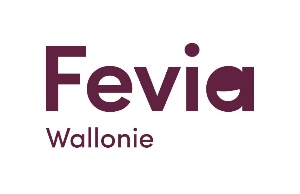 